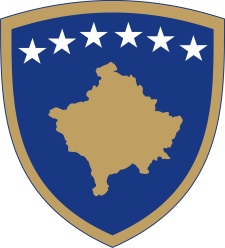 Republika e KosovësRepublika Kosova-Republic of KosovoQeveria - Vlada - Government                              Br. 01/83              Datum: 11.01.2019Na osnovu člana 92. stav 4. i člana 93 stav (4) Ustava Republike Kosova, na osnovu člana 4. Uredbe br 02/2011 za oblasti administrativne odgovornosti kancelarije premijera i ministarstava, izmenjenog i dopunjenog Uredbom br 15/2017, Uredbom br. 16/2017, Uredboma br. 07/2018, Uredbom br. 26/2018 i Uredbom br 30/2018, u skladu sa članom 19. Poslovnika o radu Vlade Republike Kosovo br. 09/2011, Vlada Republike Kosovo je na sednici održanoj 11. januara 2019, donosi sledeću:O D L U K AUsvojen je zapisnik sa 79 i 80 sednice Vlade Republike Kosovo.Odluka stupa na snagu na dan potpisivanja.Ramush HARADINAJ		___________________                                                                                     Premijer Republike Kosovo   Dostavlja se:zamenicima Premijera svim ministarstvima  (ministrima )generalnom sekretaru KPR-a  		Arhivi VladeRepublika e KosovësRepublika Kosova-Republic of KosovoQeveria - Vlada - Government                              Br. 02/83              Datum: 11.01.2019Na osnovu člana 92. stav 4. i člana 93 stav (4) Ustava Republike Kosova, na osnovu člana 4. Uredbe br 02/2011 za oblasti administrativne odgovornosti kancelarije premijera i ministarstava, izmenjenog i dopunjenog Uredbom br 15/2017, Uredbom br. 16/2017, Uredboma br. 07/2018, Uredbom br. 26/2018 i Uredbom br 30/2018, u skladu sa članom 19. Poslovnika o radu Vlade Republike Kosovo br. 09/2011, i Administrativnog uputstva Br. 02/2012 o procedurama, kriterijumima i metodologiji za izradu i usvajanje strateških dokumenata i planova za njihovu realizaciju, Vlada Kosova, na sednici održanoj 11. januara, 2019, objavljuje:Vlada Republike Kosovo je na sednici održanoj 11. januara 2019, donosi sledeću:O D L U K AZa osnivanje Međuinstitucionalne Komisije za razmatranje sveobuhvatnog sporazuma sa Newdea Inc.1. Vlada Republike Kosovo preko Memoranduma o razumevanju zaključenog u sa Nevdea Inc, potpisan 11. oktobra 2018, je izrazila spremnost da uspostavi partnerstvo sa Newdea Inc. da stvori platformu konvergencije koja nudi jedinstveno  digitalno tržište  za stimulisanje investicija i ekonomski razvoj na Kosovu.  2. Međuinstitucionalna  Komisija će imati sledeći sastav:         2.1. Savetnik premijera - Predsedavajući;       2.2 Pravna kancelarija , KP;      2.3 Kancelarija za Strateško planiranje, KP;      2.4 Ministarstvo finansija, Pravno odeljenje;     2.5 Ministarstvo spoljnih poslova, Odeljenje za pravne poslove i sporazume;      2.6 Ministarstvo trgovine i industrije, KIESA;      2.7 Ministarstvo trgovine i industrije, pravno odeljenje;      2.8 Ministarstvo za ekonomski razvoj, Odeljenje za evropske integracije i koordinaciju politika;      2.9  Ministarstvo za javnu upravu, Agencija za informaciono društvo;      2.10 Agencija za statistiku Kosova;      2.11 Ministarstvo inovativnost i preduzetništvo.  3. Komisija iz tačke 2. ove odluke je odgovorna za utvrđivanje načina angažovanja Newdea za  implementaciju elemenata iz cilja Memoranduma o razumevanju.   4. Komisija je takođe ovlašćena za izradu i pregovara sveobuhvatni sporazum koji obuhvata uslove Memoranduma o razumijevanju i drugih materijalnih uslova.     5. & # 9; Komisija je dužna da obavesti premijera Republike Kosova i da podnese Vladi Kosova preporuke koje se odnose na postizanje sveobuhvatnog sporazuma pre njegovog završetka.   6. & # 9; Odluka stupa na snagu danom potpisivanja.Ramush HARADINAJ		___________________                                                                                     Premijer Republike Kosovo   Dostavlja se:zamenicima Premijera svim ministarstvima  (ministrima )generalnom sekretaru KPR-a  		Arhivi VladeRepublika e KosovësRepublika Kosova-Republic of KosovoQeveria - Vlada - Government                              Br. 03/83              Datum: 11.01.2019Na osnovu člana 92. stav 4. i člana 93 stav (4) Ustava Republike Kosovo, člana 24.2 Zakona br. 03/L-048 o upravljanju javnim finansijama i odgovornostima, izmenjen i dopunjen Zakonom br. 03/L-221, Zakonom br. 04/L-116, Zakonom br. 04/L-194, Zakonom br. 05/L-063 i Zakonom br. 05/L-007 na osnovu člana 4. Uredbe br 02/2011 za oblasti administrativne odgovornosti kancelarije premijera i ministarstava, izmenjenog i dopunjenog Uredbom br 15/2017, Uredbom br. 16/2017, Uredboma br. 07/2018, Uredbom br. 26/2018 i Uredbom br 30/2018, u skladu sa članom 19. Poslovnika o radu Vlade Republike Kosovo br. 09/2011, Vlada Republike Kosovo je na sednici održanoj 11. januara 2019, donosi sledeću:O D L U K A1. Vlada Republike Kosovo predlaže Skupštini Republike  Kosovo produženje budžetskih izdvajanja za februar 2019. godine definisan Zakonom br. 06/l-020 o Budžetu Republike Kosovo za 2018.godinu. 2. Obavezuje se generalni sekretar Kancelarije premijera da odluku prosledi Skupštini Republike Kosovo na usvajanje.  3. Odluka stupa na snagu na dan potpisivanja.Ramush HARADINAJ		___________________                                                                                     Premijer Republike Kosovo   Dostavlja se:zamenicima Premijera svim ministarstvima  (ministrima )generalnom sekretaru KPR-a  		Arhivi VladeRepublika e KosovësRepublika Kosova-Republic of KosovoQeveria - Vlada - Government                              Br. 04/83              Datum: 11.01.2019Na osnovu člana 92. stav 4. i člana 93 stav (4) Ustava Republike Kosova, na osnovu člana 4. Uredbe br 02/2011 za oblasti administrativne odgovornosti kancelarije premijera i ministarstava, izmenjenog i dopunjenog Uredbom br 15/2017, Uredbom br. 16/2017, Uredboma br. 07/2018, Uredbom br. 26/2018 i Uredbom br 30/2018, u skladu sa članom 19. Poslovnika o radu Vlade Republike Kosovo br. 09/2011, Vlada Republike Kosovo je na sednici održanoj 11. januara 2019, donosi sledeću:O D L U K AUsvojen je pravilnik za uspostavljanje i sprovođenje funkcije interne revizije u Subjektu javnog sektora.  Obavezuje se Ministarstvo finansija i druge odgovorne institucije na sprovođenje Pravilnika iz tačke 1. ove odluke. Odluka stupa na snagu na dan potpisivanja..Ramush HARADINAJ		___________________                                                                                     Premijer Republike Kosovo   Dostavlja se:zamenicima Premijera svim ministarstvima  (ministrima )generalnom sekretaru KPR-a  		Arhivi VladeRepublika e KosovësRepublika Kosova-Republic of KosovoQeveria - Vlada - Government                              Br. 05/83              Datum: 11.01.2019Na osnovu člana 92. stav 4. i člana 93 stav (4) Ustava Republike Kosova, na osnovu člana 4. Uredbe br 02/2011 za oblasti administrativne odgovornosti kancelarije premijera i ministarstava, izmenjenog i dopunjenog Uredbom br 15/2017, Uredbom br. 16/2017, Uredboma br. 07/2018, Uredbom br. 26/2018 i Uredbom br 30/2018, u skladu sa članom 19. Poslovnika o radu Vlade Republike Kosovo br. 09/2011, Vlada Republike Kosovo je na sednici održanoj 11. januara 2019, donosi sledeću:O D L U K A1. Menja se i dopunjuje 3. stav  Odluke Vlade br. 02/80 od 18. 12.2018, kao što sledi:  3. Sastav: 3.1 Ministar odbrane - Predsednik;. 3.2. Savetnik Premijera - zamenik predsedavajućeg; 3.3 Ministar spoljnih poslova - član.; 3.4 Ministar pravde - član; 3.5 Ministar unutrašnjih poslova - član.; 3.6.Ministar za evropske integracije - član; 3.7 Ministar finansija - član; 3.8 Ministar za infrastrukturu - član.; 3.9 Komandant Kosovskih bezbednosnih snaga - član.  2. Ostale tačke  Odluke br 02/80 od 18. 12. 2018 ostaju nepromenjene.  3. Ova odluka stupa na snagu na dan potpisivanja Ramush HARADINAJ		___________________                                                                                     Premijer Republike Kosovo   Dostavlja se:zamenicima Premijera svim ministarstvima  (ministrima )generalnom sekretaru KPR-a  		Arhivi VladeRepublika e KosovësRepublika Kosova-Republic of KosovoQeveria - Vlada - Government                              Br. 06/83              Datum: 11.01.2019Na osnovu člana 92. stav 4. i člana 93 stav (4) Ustava Republike Kosova, na osnovu člana 4. Uredbe br 02/2011 za oblasti administrativne odgovornosti kancelarije premijera i ministarstava, izmenjenog i dopunjenog Uredbom br 15/2017, Uredbom br. 16/2017, Uredboma br. 07/2018, Uredbom br. 26/2018 i Uredbom br 30/2018, u skladu sa članom 19. Poslovnika o radu Vlade Republike Kosovo br. 09/2011, razmatrajući predlog Ministastva za javnu upravu sa br. prot. 25 od 08.01.2019,  Vlada Republike Kosovo je na sednici održanoj 11. januara 2019, donosi sledeću:O D L U K A1. G. Arsim  Kuliqi je  imenovan za glavnog izvršnog načelnika l Kosovske agencije za energetsku efikasnost u okviru Ministarstva za ekonomski razvoj.  2. Mandat imenovanog iz tačke 1. ove odluke traje 3 (tri) godine.   3. Imenovani iz tačke 1. ove odluke obavlja sve dužnosti i odgovornosti navedene u važečim zakonima.  4. Obavezuje se Ministarstvo za ekonomski razvoj za realizaciju ove odluke.  5. Odluka stupa na snagu danom potpisivanja.Ramush HARADINAJ		___________________                                                                                     Premijer Republike Kosovo   Dostavlja se:zamenicima Premijera svim ministarstvima  (ministrima )generalnom sekretaru KPR-a  		Arhivi VladeRepublika e KosovësRepublika Kosova-Republic of KosovoQeveria - Vlada - Government                              Br. 07/83              Datum: 11.01.2019Na osnovu člana 92. stav 4. i člana 93 stav (4) Ustava Republike Kosova, na osnovu člana 4. Uredbe br 02/2011 za oblasti administrativne odgovornosti kancelarije premijera i ministarstava, izmenjenog i dopunjenog Uredbom br 15/2017, Uredbom br. 16/2017, Uredboma br. 07/2018, Uredbom br. 26/2018 i Uredbom br 30/2018, u skladu sa članom 19. Poslovnika o radu Vlade Republike Kosovo br. 09/2011, razmatrajući predlog Ministastva za infrastrukturu sa br. prot. 11121 od 27.11.2018. Vlada Republike Kosovo je na sednici održanoj 11. januara 2019, donela sledeću:O D L U K AG. Esat Berisha  je  imenovan za generalnog direktora Uprave civilne avijacije Kosova 2. Mandat imenovanog iz tačke 1. ove odluke traje 3 (tri) godine.   3. Imenovani iz tačke 1. ove odluke obavlja sve dužnosti i odgovornosti navedene u važečim zakonima.  4. Obavezuje se Ministarstvo za ekonomski razvoj za realizaciju ove odluke.  5. Odluka stupa na snagu danom potpisivanja.Ramush HARADINAJ		___________________                                                                                     Premijer Republike Kosovo   Dostavlja se:zamenicima Premijera svim ministarstvima  (ministrima )generalnom sekretaru KPR-a  		Arhivi VladeRepublika e KosovësRepublika Kosova-Republic of KosovoQeveria - Vlada - Government                              Br. 08/83              Datum: 11.01.2019Na osnovu člana 92. stav 4. i člana 93 stav (4) Ustava Republike Kosova, na osnovu člana 4. Uredbe br 02/2011 za oblasti administrativne odgovornosti kancelarije premijera i ministarstava, izmenjenog i dopunjenog Uredbom br 15/2017, Uredbom br. 16/2017, Uredboma br. 07/2018, Uredbom br. 26/2018 i Uredbom br 30/2018, u skladu sa članom 19. Poslovnika o radu Vlade Republike Kosovo br. 09/2011, Vlada Republike Kosovo je na sednici održanoj 11. januara 2019, donosi sledeću:O D L U K AUsvojen je koncept dokument za oblast upravljanja vodnim resursima.Obavezuje se Ministarstvo sredine i prostornog planiranja  i druge odgovorne institucije na sprovođenje ove odluke u skladu sa Poslovnikom o radu Vlade. Odluka stupa na snagu na dan potpisivanja..Ramush HARADINAJ		___________________                                                                                     Premijer Republike Kosovo   Dostavlja se:zamenicima Premijera svim ministarstvima  (ministrima )generalnom sekretaru KPR-a  		Arhivi VladeRepublika e KosovësRepublika Kosova-Republic of KosovoQeveria - Vlada - Government                              Br. 09/83              Datum: 11.01.2019Na osnovu člana 92. stav 4. i člana 93 stav (4) Ustava Republike Kosova, na osnovu člana 4. Uredbe br 02/2011 za oblasti administrativne odgovornosti kancelarije premijera i ministarstava, izmenjenog i dopunjenog Uredbom br 15/2017, Uredbom br. 16/2017, Uredboma br. 07/2018, Uredbom br. 26/2018 i Uredbom br 30/2018, u skladu sa članom 19. Poslovnika o radu Vlade Republike Kosovo br. 09/2011, razmatrajući zahtev Ministastva za javnu upravu sa br. prot. 4165 od 28.12.2018,  Vlada Republike Kosovo je na sednici održanoj 11. januara 2019, donela sledeću:O D L U K A1. Na osnovu predstavljenog izveštaja o smeštaju državnih institucija, dozvoljeno je Radnoj grupi da nastavi svoj rad kako bi  podnela predlog za budžetske troškove za sve preporučene opcije kako bi se ovo pitanje rešilo.  2. Ova odluka stupa na snagu danom potpisivanja.Ramush HARADINAJ		___________________                                                                                     Premijer Republike Kosovo   Dostavlja se:zamenicima Premijera svim ministarstvima  (ministrima )generalnom sekretaru KPR-a  		Arhivi Vlade